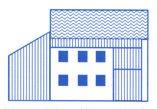 Verein Dorfmuseum Lostorf
Hauptstrasse 49, LostorfKunstausstellungHerbert Niederreuther, LostorfSkulpturen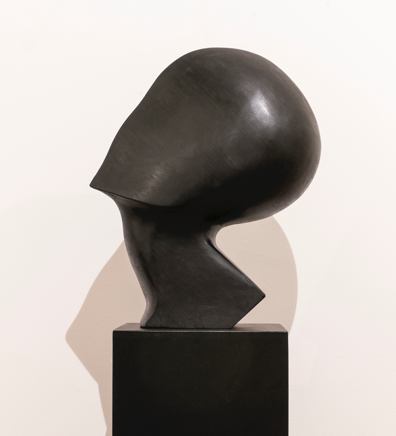 EinladungzurKunstausstellungSkulpturenvon
Herbert Niederreuther, LostorfSo. 02. Mai bis So. 27. Juni 2021ÖffnungszeitenJeden Sonntag jeweils von	14.00 - 17.00 UhrDer Künstler ist an folgenden Tagen anwesend:So. 02. Mai und So. 27. JuniInfolge der COVID19 Auflagenfindet keine Vernissage und keine Finissage statt.Wenn mehr als 5 Personen gleichzeitig die Ausstellung
besuchen möchten, kann jedoch ein Warteraum benutzt
werden.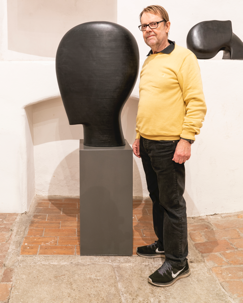 Herbert Niederreuther mit Titan
Neben dem handwerklichen Geschick im Umgang mit verschiedenen Materialien gehören das Zeichnen und Erarbeiten von Skizzen leuchtender Farbkombinationen zum täglichen Engagement für Kunst und Design von Herbert Niederreuther.Vor 10 Jahren entwickelte er anhand von Skizzen seine ersten Holzskulpturen.Er schichtet Platten von Birkensperrholz, verleimt diese und bearbeitet die Gebilde mit Fräse und Raspel. Die Oberfläche wird geschliffen bis eine reduzierte Kopfform mit Hals entsteht. Die Köpfe mit unterschiedlichen Formen und Dimensionen sind schwarz gebeizt und erscheinen kühl schimmernd und geheimnisvoll. 
Eine Affinität zu pharaonischen Figuren?Denn als zeitlose Zeugen stehen die Skulpturen im Raum.Waren am Anfang Köpfe ohne Namen, sind sie heute mit Namen von Sternen oder Sternkreiszeichen versehen. Jedoch: Herbert Niederreuther überlässt dem Betrachter die Interpretationen und Deutungen seiner Kunst-Werke.